ISTITUTO COMPRENSIVO “G. GAGLIONE” – CAPODRISEPROTOCOLLO DI ACCOGLIENZA PER ALUNNI ADOTTATI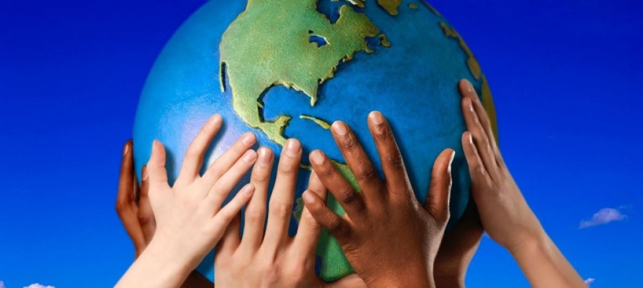 PREMESSALa presenza dei minori adottati nelle scuole italiane è divenuta negli ultimi anni un fenomeno quantitativamente rilevante. In molti casi, soprattutto per i bambini adottati internazionalmente, il tema del confronto con il mondo della scuola si pone in maniera urgente perché molti di loro vengono adottati in età scolare o comunque prossima ai 6 anni.Occorre considerare che alla condizione adottiva non corrisponde un’uniformità di situazioni, e quindi di bisogni, e che i bambini adottati possono essere portatori di condizioni molto differenti che, se poste lungo un continuum, possono andare da un estremo di alta problematicità ad un altro di pieno e positivo adattamento.E’ innegabile che all’essere adottato siano connessi alcuni fattori di rischio e di vulnerabilità che devono essere conosciuti e considerati, affinché sia possibile strutturare una metodologia di accoglienza scolastica in grado di garantire il benessere di questi alunni sin dalle prime fasi di ingresso in classe, nella convinzione che un buon avvio sia la migliore premessa per una positiva esperienza scolastica negli anni a venire. In questo senso è necessario che la scuola sia preparata all’accoglienza dei minori adottati in Italia e all’estero e costruisca strumenti utili, non solo per quanto riguarda l’aspetto organizzativo, ma anche didattico e relazionale, a beneficio dei bambini, dei ragazzi e delle loro famiglie.Naturalmente prassi e strumenti adeguati dovranno essere garantiti anche nelle fasi successive all’inserimento, con particolare attenzione ai passaggi da un ordine di scuola all’altro.                                                                      FINALITA’ DEL PROTOCOLLOCostruire una collaborazione tra scuola e famiglia e una comunicazione reciproca efficace al fine di elaborare obiettivi comuni per l'acquisizione di sicurezza e autostima da parte dell'alunno adottato.Individuare e prefissare pratiche condivise per creare un clima favorevole all'accoglienza e valorizzare la specificità del bambino adottato che ha un passato e un presente diversi.Promuovere una rete di supporto, comunicazione, collaborazione fra Scuola, Famiglia, Servizi preposti e Enti Autorizzati.AREE CRITICHE IN PRESENZA DI ALUNNI ADOTTATIDIFFICOLTA' DI APPRENDIMENTOpossibili DSA, deficit nella concentrazione, nell'attenzione, nella memorizzazione.DIFFICOLTA' PSICO-EMOTIVEin conseguenza alle esperienze sfavorevoli vissute che si possono tradurre in comportamenti aggressivi, incontenibile bisogno di attenzione, paura di essere rifiutati.DIVERSA SCOLARIZZAZIONE NEI PAESI DI ORIGINE SEGNALAZIONI COME ALUNNI BESin caso di :bambini con significativi problemi di salute o disabilitàbambini con un vissuto particolarmente difficile o traumaticoETA' PRESUNTAIdentificazione età anagraficaPREADOLESCENZA E ADOLESCENZAAtteggiamenti disfunzionali verso l'apprendimento: oppositivo, dipendenza, egocentrismo.ITALIANO COME L2I bambini adottati internazionalmente apprendono velocemente la lingua italiana funzionale alla comunicazione ma rimangono difficoltà nell'interiorizzazione della struttura linguistica.IDENTITA' ETNICAUn bambino adottato internazionalmente non è un bambino straniero immigrato ma è diventato un bambino italiano a tutti gli effetti. Tuttavia si possono manifestare momenti di rifiuto/rimozione, legati al vissuto difficile o traumatico, a momenti di nostalgia/orgoglio verso la cultura di provenienza.                                                                           RUOLO DELLA SCUOLALa scuola è chiamata a svolgere un ruolo importante nel far crescere la consapevolezza e l'accettazione della diversità come valore aggiunto nel processo di inclusione. Se da un lato quindi si “arricchisce” accogliendo la specificità del vissuto passato e presente dei bambini adottati, da un altro è chiamata ad affrontare il mondo dell'adozione nella sua complessità.                                                                               BUONE PRASSITEMPI E MODALITA’ DI INSERIMENTOLe indicazioni e i suggerimenti che seguono riguardano espressamente i minori adottati internazionalmente che si trovano a dover affrontare l’ingresso scolastico a ridosso dell'arrivo in Italia.SCUOLA PRIMARIAE’ auspicabile inserire nel gruppo classe un alunno adottato non prima di dodici settimane dal suo arrivo in Italia. Nella prima accoglienza in classe di un alunno adottato, specialmente se arrivato in corso d’anno, al fine di creare rapporti di collaborazione da parte dei compagni, si consiglia di:realizzare una visita collettiva nella scuola per conoscerla con la presenza del neo-alunno, dei genitori, della insegnante prevalente e di un compagno/a;presentare all’alunno la sua futura classe, le principali figure professionali (il collaboratore scolastico, gli insegnanti delle classi vicine, ecc.);preparare nella classe un cartellone/libretto di BENVENUTO con saluti (anche nella sua lingua di origine, se adottato internazionalmente);predisporre un cartellone di classe dove incollare con lui la sua foto, precedentemente fornita dai genitori adottivi;durante la visita attirare l’attenzione dell’alunno adottato sui locali più significativi della scuola attaccando cartelli in italiano e cartelli simbolo (ad esempio, per il bagno, per la palestra, per le aule speciali ecc.).Tutti gli alunni adottati al primo ingresso, in particolare se arrivati in corso d’anno, dovrebbero avere la possibilità di poter usufruire, solo per un limitato periodo iniziale, di un orario flessibile, secondo un percorso specifico di avvicinamento, sia alla classe che alle attività (es. frequenza nelle ore in cui ci sono laboratori/lezioni di musica/attività espressive e grafiche, di motoria, laboratori interculturali ecc …), in modo da favorire l’inserimento, valutando l’incremento di frequenza caso per caso; così come sembra possa essere favorente prevedere, rispetto alla classe di inserimento, la possibilità per l’alunno di partecipare ad attività includenti e di alfabetizzazione esperienziale in classi inferiori. Soprattutto dopo qualche mese dall’inserimento in classe, i minori potrebbero manifestare stati di sofferenza emotiva; in questo caso potrebbero risultare utili, se applicabili, le seguenti misure:riduzione dell’orario di frequenzadidattica a classi apertedidattica in compresenzautilizzo dei modelli di apprendimento cooperativo e di tutoring.SCUOLA SECONDARIA DI I GRADOE’ auspicabile inserire nel gruppo classe un alunno adottato non prima di quattro/sei settimane dal suo arrivo in Italia. Sono da evidenziare alcune possibili criticità. Gli anni passati prima dell’adozione e i ricordi legati alla differente vita di prima fanno sì che questi alunni possano dover confrontarsi con l’alterità ancor più di quanto non debbano fare gli alunni adottati con età inferiore. Pertanto è indispensabile che i docenti posseggano le opportune informazioni sulla storia pregressa all’adozione, al fine di disporre di notizie relative alle abitudini ed eventuali relazioni passate. Questa conoscenza è un processo dinamico e continuativo, che richiede confronti assidui con la famiglia adottiva.Inizialmente quindi, proprio per agevolare la conoscenza, i momenti di permanenza in aula possono dover essere più finalizzati ad agevolare la socializzazione e la partecipazione degli alunni adottati alla vita di classe (utilizzando anche i modelli di apprendimento cooperativo e di tutoring), da alternare, se possibile, con momenti di lavoro individuale o in piccoli gruppi dedicati all’alfabetizzazione e all’apprendimento del nuovo codice linguistico senza tuttavia trascurare del tutto la riflessione metalinguistica.                                                                        PROGETTI DI INTERCULTURAUn'educazione alla valorizzazione delle differenze culturali e alla pluralità di appartenenze che connota ciascuno è fondamentale per ogni alunno e certamente lo è per gli alunni adottati internazionalmente. Va tuttavia ricordato che, quando si affronta in classe questo tema, bisogna fare attenzione a non innescare, proprio negli alunni adottati, percezioni di estraneità riportando la loro appartenenza ad una cultura che forse non gli appartiene realmente, o che non gli appartiene come ci si aspetterebbe. Chi ha storie di lunga istituzionalizzazione ha un’esperienza del proprio Paese di origine molto particolare, come anche chi è stato adottato in giovanissima età può non avere ricordi coscienti di dove è nato e vissuto solo pochi mesi. Certamente bisogna non assimilare le necessità degli alunni adottati internazionalmente a quelle degli alunni arrivati per immigrazione. E’ dunque opportuno, in progetti interculturali attuati in classe, non porre il minore adottato al centro dell'attenzione con domande dirette, ma piuttosto creare condizioni facilitanti affinché egli si senta libero di esporsi in prima persona se e quando lo desidera. Bisogna tener presente che i minori adottati possono avere un'accentuata ambivalenza nei confronti del Paese d'origine e della loro storia preadottiva, con alternanza di fasi di identificazione e di rifiuto che vanno rispettate. Per le stesse ragioni è necessario procedere con cautela nel proporre interventi riferiti al Paese d'origine del minore adottato consultando, soprattutto nella primaria, preventivamente i genitori e chiedendo eventualmente la loro collaborazione. I bambini adottati, infatti, sono inseriti non solo in una classe, ma anche in una famiglia multiculturale, che può trattare in modo diverso il loro precoce patrimonio esperienziale.                                                                                       RUOLIDIRIGENTE SCOLASTICOPromuove e sostiene azioni finalizzate a favorire il pieno inserimento nel contesto scolastico dell’alunno adottato. A tal fine:si avvale della collaborazione di un insegnante referente per l'adozione con compiti di informazione, consulenza e coordinamento;garantisce che nel Piano dell'Offerta Formativa della scuola siano indicate le modalità di accoglienza e le attenzioni specifiche per gli alunni adottati;decide la classe di inserimento dei neo-arrivati, sentiti i genitori e il referente, e presa visione della documentazione fornita dalla famiglia e dai servizi pubblici e/o privati che la accompagnano;acquisisce le delibere del Collegio dei Docenti nel caso in cui risulti opportuno - data la documentazione acquisita - prevedere la permanenza dell’alunno nella scuola dell’infanzia oltre i 6 anni;garantisce percorsi didattici personalizzati finalizzati al raggiungimento di una adeguata competenza linguistica per consentire l’uso della lingua italiana nello studio delle varie discipline;promuove e valorizza i progetti finalizzati al benessere scolastico e all'inclusione;attiva il monitoraggio delle azioni messe in atto per favorire la diffusione di buone pratiche;garantisce il raccordo tra tutti i soggetti coinvolti nel percorso post-adottivo (scuola, famiglia, servizi pubblici e/o privati del territorio);promuove attività di formazione e aggiornamento, anche in rete.INSEGNANTE REFERENTE D’ISTITUTOLa funzione del referente d'istituto si esplica principalmente nel supporto dei colleghi che hanno alunni adottati nelle loro classi, nella sensibilizzazione del Collegio dei docenti sulle tematiche dell'adozione, nell'accoglienza dei genitori. Nello specifico, svolge le seguenti funzioni:informa gli insegnanti (compresi i supplenti) della eventuale presenza di alunni adottati nelle classi;accoglie i genitori, raccoglie da loro le informazioni essenziali all'inserimento e alla scelta della classe e li informa sulle azioni che la scuola può mettere in atto;collabora a monitorare l'andamento dell'inserimento e del percorso formativo dell'alunno;collabora a curare il passaggio di informazioni tra i diversi gradi di scuola;nei casi più complessi, collabora a mantenere attivi i contatti con gli operatori che seguono il minore nel post-adozione;mette a disposizione degli insegnanti la normativa esistente e materiali di approfondimento;promuove e pubblicizza iniziative di formazione;supporta i docenti nella realizzazione di eventuali percorsi didattici personalizzati.DOCENTICoinvolgono tutte le componenti scolastiche utili nel processo di inclusione di alunni adottati al fine di attivare prassi mirate a valorizzarne le specificità, a sostenerne l'inclusione e a favorirne il benessere scolastico. Nello specifico, quindi:partecipano a momenti di formazione mirata sulle tematiche adottive;propongono attività per sensibilizzare le classi all'accoglienza e alla valorizzazione di ogni individualità;mantengono in classe un atteggiamento equilibrato, evitando sia di sovraesporre gli studenti adottati sia di dimenticarne le specificità;nell’ambito della libertà d’insegnamento attribuita alla funzione docente e della conseguente libertà di scelta dei libri di testo e dei contenuti didattici, pongono particolare attenzione ai modelli di famiglia in essi presentati;creano occasioni per parlare delle diverse tipologie di famiglia esistenti nella società odierna, proponendo un concetto di famiglia fondato sui legami affettivi e relazionali;nel trattare tematiche “sensibili” (quali la costruzione dei concetti temporali, la storia personale, l’albero genealogico, ecc.) informano preventivamente i genitori e adattano i contenuti alle specificità degli alunni presenti in classe;se necessario, predispongono percorsi didattici personalizzati calibrati sulle esigenze di apprendimento dei singoli;tengono contatti costanti con le famiglie ed eventualmente con i servizi pubblici e/o privati che accompagnano il percorso post-adottivo.FAMIGLIECollaborano con la scuola al fine di favorire il benessere e il successo scolastico dei propri figli. Pertanto:forniscono alla scuola tutte le informazioni necessarie a una conoscenza del minore al fine di garantirne un positivo inserimento scolastico;nel caso di minori già scolarizzati, raccolgono e comunicano, ove possibile, tutte le informazioni disponibili sul percorso scolastico pregresso;sollecitano la motivazione e l'impegno nello studio del figlio con giusta misura, nel rispetto quindi dei suoi tempi e delle sue possibilità di apprendimento;mantengono contatti costanti con i docenti, rendendosi disponibili a momenti di confronto sui risultati raggiunti in itinere dall’alunno.CONTINUITA’E’ auspicabile l’attivazione di buone prassi che facilitino il progredire del percorso scolastico dei minori adottati, quali:Un accurato scambio di informazioni (concordato con la famiglia) tra i docenti dei diversi ordini di scuola e la possibilità che i ragazzi possano familiarizzare con il nuovo ambiente tramite visite alla scuola e incontri con gli insegnanti prima dell’inizio della frequenza.L’individuazione di un insegnante all’interno del consiglio di classe che possa rappresentare un riferimento per il ragazzo e per la famiglia.L’attivazione tempestiva di interventi (potenziamento linguistico, percorsi individualizzati, acquisizione di un metodo di studio) quando si ravvisino difficoltà nell’apprendimento.Una particolare attenzione al clima relazionale di classe attraverso attività che sensibilizzino gli  studenti all’accoglienza, alla valorizzazione delle diversità e all’inclusione.CONTINUITA’ CON LE RISORSE DEL TERRITORIOLa multidimensionalità della condizione adottiva richiede che l’inserimento scolastico degli alunni adottati sia adeguatamente accompagnato e sostenuto attraverso un lavoro coordinato tra scuola, famiglia, servizi socio-sanitari, Associazioni famigliari e altri soggetti che si occupano di adozione sul territorio.FORMAZIONELa formazione di tutto il personale scolastico, relativamente all’inserimento dell’alunno adottato nell’attuale sistema scolastico, è un aspetto imprescindibile per garantire il successo formativo di questi alunni. E’ bene che tutte le componenti scolastiche, nel rispetto delle reciproche competenze, abbiano una conoscenza di base delle peculiarità dell’adozione e delle attenzioni specifiche da riservare agli studenti adottati e alle loro famiglie.                                                                                Il Dirigente Scolastico                                                                                 Prof.ssa Maria PirozziOGGETTO (cosa)TEMPI (quando)SOGGETTI COINVOLTI (chi)AZIONI DA SVOLGERE(materiali)ISCRIZIONIIn qualunque momento dell'annosegreteriagenitoriIscrizione on line per adozioni internazionali anche in assenza di tutta la documentazione.Iscrizione in segreteria e non su piattaforma telematica per adozioni nazionali o per situazioni di affido preadottivo (previsto dal tribunale dei minori per tutela della riservatezza dei dati delbambino).TEMPI INSERIMENTO SCOLASTICOADOZIONI INTERNAZIONALI:-scuola dell'infanzia e primaria: inserimento non prima delle 12 settimane dall'arrivo in Italia;- scuola secondaria dopo 4/6 settimane dall'arrivo in ItaliaDirigente scolasticosegreteriafamigliail bambinoservizi competenti (se necessario)-Acquisire dati utili con un colloquio preliminare e con schede informative predefinite (vedi allegati)-Adozioni internazionali: acquisire la documentazione amministrativa in possesso della famiglia, acquisire informazioni scolastiche pregresse e schede sanitarie-Adozioni nazionali: prendere visione della documentazione rilasciata dal Tribunale senza trattenerla: nel fascicolo dell'alunno verrà inserita una dichiarazione del Dirigente scolastico che ne attesti la presa visione. In seguito la segreteria dovrà trascrivere nei registri di classe i nomi dei bambini con il cognome degli adottanti (fare attenzione a che non compaia mai ilcognome d'origine)SCELTA DELLA CLASSE DI INGRESSOdopo la formalizzazione dell'iscrizione-Dirigente scolastico-docente referentedocenti (sottocommissione GLI) per somministrazione test di ingressosegreteriagenitori-alunno/iservizi competenti (se necessario)- Individuare la classe d'inserimentoIl Dirigente tenuto conto: del parere dei docenti somministratori e dei risultati delle prove di ingresso delle informazioni raccolte nel colloquio preliminare con la famiglia delle relazioni e valutazioni dei servizi che seguono l'alunnodecide l'assegnazione dell'alunno alla classe (possibilità di inserimento anche in una classe inferiore di un anno rispetto l'età anagrafica; per i bambini di 5/6 anni possibilità di un ulteriore anno all'infanzia - nota 547 MIUR febbraio 2014-).Comunicare ai genitori la classe di inserimento del bambino.Comunicare ai docenti di classe l’inserimento.COLLOQUIO GENITORI – INSEGNANTI DI CLASSESubito dopo l'inserimento in classe-Docenti di classe-Dirigente e/o Docente referentegenitoriservizi competenti (se necessario)-Acquisire informazioni reciproche nell'ottica della collaborazione insegnanti- famiglia.-Acquisire informazioni sulla storia personale e scolastica del bambino secondo le indicazione del Regolamento Europeo(GDPR n.679/2016)RIUNIONE TRA I DOCENTI DI CLASSE, IL DIRIGENTE E/O IL DOCENTE REFERENTEDopo un periodo di osservazione in classe-Dirigente e/o insegnante referente-Docenti di classegenitoriservizi competenti (se necessario)-Predisporre, se necessario, sulla base delle osservazioni svolte, un PDP (circolare applicativa BES n 8 marzo 2013) possibile comunque in ogni momento dell'anno.Predisporre un programma educativo che consenta di attivare tutte le strategie didattiche opportune per il benessere del bambino: -cooperative learning, -tutoring, life skill education;facilitatore linguistico se necessario (docente diitaliano anche di altra sezione con esperienza e formazione nell'insegnamento dell'italiano come L2) che diventi “figura referente” e curi la prima alfabetizzazione comunicativa e l'avvio allostudio della lingua.